Бесплатное медицинское обследование здоровьяВ Центре медицинской профилактики посетители  - граждане РФ старше 18 лет бесплатно и без очередей проходят комплексное обследование на выявление факторов риска развития хронических неинфекционных заболеваний.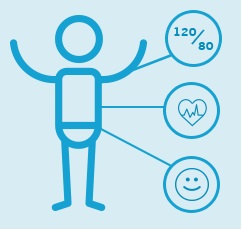 Посещение Центра  занимает около  часа и включает в себя:Антропометрическое обследование (измерения роста, веса, расчет индекса массы тела)Экспресс-оценку состояние сердца по ЭКГ сигналам на аппарате «Кардиовизор»Обследование сосудов с автоматическим измерением артериального давленияЭкспресс анализ уровня холестерина и глюкозы в кровиКомплексная оценка дыхательной системыОпределение процентного соотношения жировой, костно-мышечной массы и жидкости в теле (биоимпедансометрия)Офтальмологический осмотрСтоматологический осмотрПо результатам диагностических тестов врач выдает заключение о состоянии здоровья и рекомендации по его корректировке и сохранению.Также бесплатно - консультация врача по лечебной физкультуре и  курс лечебной физкультуры под руководством опытного инструктора.Записаться на обследование можно по телефону 8 (8162) 96-16-11 или через сайт